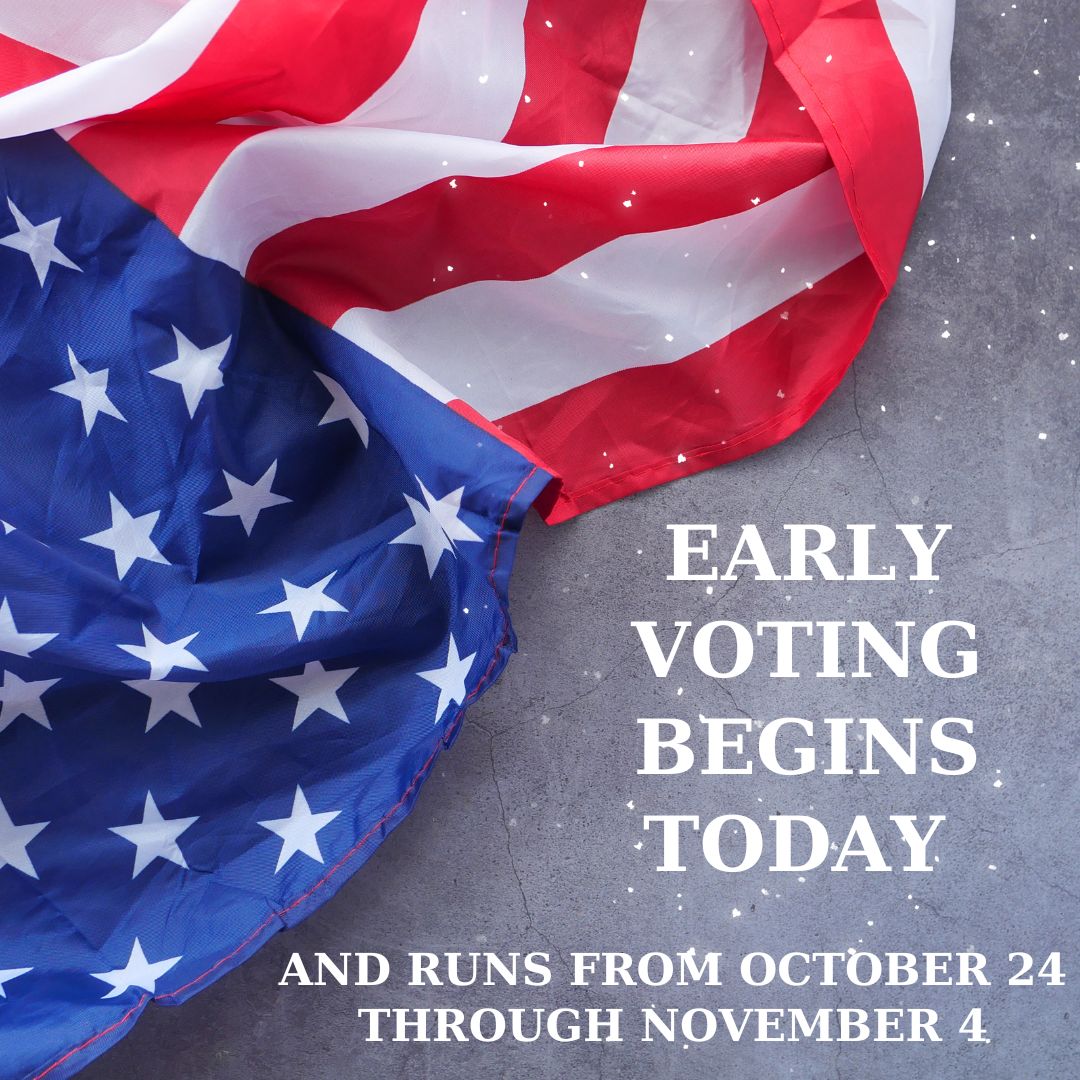 Please Remember to VoteYou can vote at any early voting location in your County of Residence.